КАРАР                                                                                     ПОСТАНОВЛЕНИЕ05 август 2016 йыл                              № 47                           05 августа 2016 года  О выделении специальных мест для размещения предвыборных печатных агитационных материалов по выборам депутатов Государственной Думы Федерального Собрания Российской Федерации седьмого созыва и депутатов Совета муниципального района Мишкинский район Республики Башкортостан четвертого созыва на территории избирательных участков, образованных в сельском поселении Большешадинский сельсовет муниципального района Мишкинский район Республики БашкортостанВ соответствии с пунктом 7 статьи 54 Федерального закона «Об основных гарантиях избирательных прав и права на участие граждан в референдуме Российской Федерации», пунктом 8 статьи 67 Кодекса Республики Башкортостан о выборах, по предложению территориальной избирательной комиссии муниципального района Мишкинский район Республики Башкортостан, в целях упорядочения размещения агитационных материалов:1. Выделить специальные места для размещения предвыборных печатных агитационных материалов по выборам депутатов Государственной Думы Федерального Собрания Российской Федерации седьмого созыва   и депутатов Совета муниципального района Мишкинский район Республики Башкортостан четвертого созыва на территории избирательных участков, образованных в сельском поселении Большешадинский сельсовет муниципального района Мишкинский район Республики Башкортостан:2. Запретить размещать печатные предвыборные агитационные материалы на памятниках, обелисках, зданиях, сооружениях и в помещениях, имеющих историческую, культурную или архитектурную ценность, а также в зданиях, в которых   размещены избирательные комиссии, помещениях для голосования, и на расстоянии менее 50 метров от входа в них.3. Направить настоящее постановление в  территориальную избирательную комиссию муниципального района Мишкинский район Республики Башкортостан.4. Контроль за исполнением настоящего постановления оставляю за собой.Глава сельского поселении				Ф.Ф.Ахметшин.БАШКОРТОСТАН РЕСПУБЛИКАһЫ МИШКӘ РАЙОНЫМУНИЦИПАЛЬ РАЙОНЫНЫҢОЛО ШАҘЫ АУЫЛ СОВЕТЫАУЫЛ БИЛӘМӘҺЕХАКИМИӘТЕ452345 Оло Шаҙы ауылы,Али Карнай урамы,7Тел: 2-33-40,2-33-31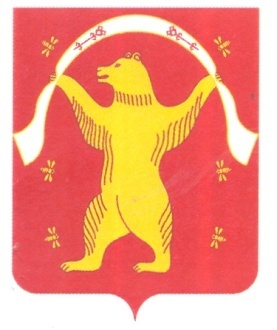 РЕСПУБЛИКА БАШКОРТОСТАН АДМИНИСТРАЦИЯСЕЛЬСКОГО ПОСЕЛЕНИЯБОЛЬШЕШАДИНСКИЙ СЕЛЬСОВЕТМУНИЦИПАЛЬНОГО РАЙОНАМИШКИНСКИЙ РАЙОН452345 д.Большие Шады,улица Али Карная,7Тел:2-33-40,2-33-31Номер избирательного участкаНаименование здания (помещения)Адрес№2668Здание сельского клуба452359, Республика Башкортостан, Мишкинский район, д.Иштыбаево, ул. Кирова, д.49№2669Здание СДК452345, Республика Башкортостан, Мишкинский район, д.Большие Шады, ул.Али Карная, д.7